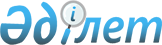 Об утверждении Правил возмещения затрат пунктам хранения материальных ценностей государственного материального резерва, а также возмещения затрат за материальные ценности государственного материального резерва, использованные для предупреждения и ликвидации чрезвычайных ситуаций и их последствий, оказания регулирующего воздействия на рынок, помощи беженцам и гуманитарной помощиПостановление Правительства Республики Казахстан от 31 июля 2014 года № 865.
      В соответствии с подпунктом 32) статьи 11 Закона Республики Казахстан от 11 апреля 2014 года "О гражданской защите" Правительство Республики Казахстан ПОСТАНОВЛЯЕТ:
      1. Утвердить прилагаемые Правила возмещения затрат пунктам хранения материальных ценностей государственного материального резерва, а также возмещения затрат за материальные ценности государственного материального резерва, использованные для предупреждения и ликвидации чрезвычайных ситуаций и их последствий, оказания регулирующего воздействия на рынок, помощи беженцам и гуманитарной помощи.
      2. Признать утратившими силу некоторые решения Правительства Республики Казахстан согласно приложению к настоящему постановлению.
      3. Настоящее постановление вводится в действие со дня его подписания и подлежит официальному опубликованию. Правила возмещения затрат пунктам хранения материальных
ценностей государственного материального резерва, а также
возмещения затрат за материальные ценности государственного
материального резерва, использованные для предупреждения и
ликвидации чрезвычайных ситуаций и их последствий, оказания
регулирующего воздействия на рынок, помощи беженцам и
гуманитарной помощи 1. Общие положения
      1. Настоящие Правила возмещения затрат пунктам хранения материальных ценностей государственного материального резерва, а также возмещения затрат за материальные ценности государственного материального резерва, использованные для предупреждения и ликвидации чрезвычайных ситуаций и их последствий, оказания регулирующего воздействия на рынок, помощи беженцам и гуманитарной помощи, (далее – Правила) разработаны в соответствии с Законом Республики Казахстан от 8 февраля 2003 года "О чрезвычайном положении" и Законом Республики Казахстан от 11 апреля 2014 года "О гражданской защите" и определяют порядок возмещения затрат пунктам хранения материальных ценностей государственного материального резерва, а также возмещения затрат за материальные ценности государственного материального резерва, использованные для предупреждения и ликвидации чрезвычайных ситуаций и их последствий, оказания регулирующего воздействия на рынок, помощи беженцам и гуманитарной помощи.
      Сноска. Пункт 1 в редакции постановления Правительства РК от 19.12.2019 № 938.


      2. В настоящих Правилах используются следующие понятия:
      1) уполномоченный орган в области государственного материального резерва (далее - уполномоченный орган) - центральный исполнительный орган, осуществляющий исполнительные и контрольные функции, а также руководство системой государственного материального резерва;
      2) ведомство уполномоченного органа (далее – ведомство) – структурное подразделение уполномоченного органа, осуществляющее реализационные функции в области государственного материального резерва.
      Сноска. Пункт 2 с изменениями, внесенными постановлениями Правительства РК от 09.04.2015 № 205; от 30.12.2020 № 935.


      3. Хранение материальных ценностей государственного материального резерва осуществляется подведомственными организациями системы государственного материального резерва (далее – подведомственные организации) и пунктами хранения материальных ценностей государственного материального резерва (далее – пункты хранения). 2. Порядок возмещения затрат пунктам хранения материальных
ценностей государственного материального резерва
      4. Подведомственные организации и пункты хранения осуществляют хранение материальных ценностей государственного материального резерва на основании договора хранения материальных ценностей государственного материального резерва и оказания услуг, связанных с хранением (далее – договор хранения), заключенного с ведомством.
      Сноска. Пункт 4 - в редакции постановления Правительства РК от 30.12.2020 № 935.


      5. Договор хранения заключается при закладке на хранение материальных ценностей государственного материального резерва в соответствии с гражданским законодательством Республики Казахстан.
      6. Возмещение затрат по хранению материальных ценностей государственного материального резерва производится за счет и в пределах средств, предусмотренных на эти цели в республиканском бюджете по соответствующей бюджетной программе (подпрограмме).
      В случае разбронирования материальных ценностей государственного материального резерва, возмещение затрат по их хранению осуществляется до полного выпуска материальных ценностей из государственного материального резерва.
      7. Администратором бюджетной программы (подпрограммы) по хранению государственного материального резерва выступает уполномоченный орган, который ежегодно представляет в уполномоченный орган по бюджетному планированию бюджетную заявку на предстоящий плановый период.
      Сноска. Пункт 7 в редакции постановления Правительства РК от 09.04.2015 № 205.


      8. Сумма расходов по данной программе (подпрограмме) рассчитывается в соответствии с порядком составления и представления бюджетной заявки, определяемым уполномоченным органом по бюджетному планированию, в том числе на основании представляемых ежегодно подведомственными организациями и пунктами хранения расчетов затрат на содержание и хранение материальных ценностей.
      Сноска. Пункт 8 в редакции постановления Правительства РК от 09.04.2015 № 205.

 3. Порядок возмещения затрат за материальные ценности
государственного материального резерва, использованные для
предупреждения и ликвидации чрезвычайных ситуаций и их
последствий, оказания регулирующего воздействия на рынок,
помощи беженцам и гуманитарной помощи
      9. Возмещение затрат за материальные ценности государственного материального резерва, использованные для предупреждения и ликвидации чрезвычайных ситуаций и их последствий, оказания регулирующего воздействия на рынок, помощи беженцам и гуманитарной помощи, производится в соответствии с порядком использования резервов Правительства Республики Казахстан и местных исполнительных органов, утвержденным постановлением Правительства Республики Казахстан.
      Сноска. Пункт 9 в редакции постановления Правительства РК от 19.12.2019 № 938.


      10. Возмещение затрат за материальные ценности, выпущенные из государственного материального резерва для ликвидации чрезвычайных ситуаций и оказания гуманитарной помощи, осуществляется из чрезвычайного резерва Правительства Республики Казахстан на основании решения Правительства Республики Казахстан.
      11. Возмещение затрат за материальные ценности, выпущенные из государственного материального резерва для предупреждения и ликвидации последствий чрезвычайных ситуаций, оказания регулирующего воздействия на рынок и помощи беженцам, осуществляется из резерва Правительства Республики Казахстан на неотложные затраты на основании решения Правительства Республики Казахстан.
      12. Возмещение затрат за выпущенные материальные ценности государственного материального резерва в порядке разбронирования, а также расходов за организацию отправки материальных ценностей и командировочных расходов при доставке осуществляется в течение двадцати четырех месяцев со дня принятия решения о разбронировании материальных ценностей государственного материального резерва.
      Сноска. Пункт 12 в редакции постановления Правительства РК от 02.10.2020 № 641 (вводится в действие со дня его первого официального опубликования).


      13. Подготовку проекта решения Правительства Республики Казахстан о выделении денег для возмещения затрат за материальные ценности осуществляет уполномоченный орган.
      При этом, для определения суммы возмещения затрат учитываются данные о стоимости аналогичных товаров, представляемые органами статистики, а также юридическими лицами, осуществляющими их реализацию на рынке. Перечень утративших силу некоторых решений
Правительства Республики Казахстан
      1. Постановление Правительства Республики Казахстан от 30 июня 2007 года № 556 "Об утверждении Правил возмещения затрат хозяйствующим субъектам, осуществляющим хранение государственного резерва, а также возмещения затрат за материальные ценности государственного резерва, выпускаемые для предупреждения и ликвидации последствий чрезвычайных ситуаций, оказания регулирующего воздействия на рынок и гуманитарной помощи" (САПП Республики Казахстан, 2007 г., № 23, ст. 262).
      2. Подпункт 3) пункта 1 постановления Правительства Республики Казахстан от 11 октября 2010 года № 1050 "О внесении дополнений и изменений в некоторые решения Правительства Республики Казахстан".
      3. Подпункт 1) пункта 1 постановления Правительства Республики Казахстан от 2 апреля 2014 года № 306 "О внесении изменений и дополнений в постановления Правительства Республики Казахстан от 30 июня 2007 года № 556 "Об утверждении Правил возмещения затрат хозяйствующим субъектам, осуществляющим хранение государственного резерва, а также возмещения затрат за материальные ценности государственного резерва, выпускаемые для предупреждения и ликвидации последствий чрезвычайных ситуаций, оказания регулирующего воздействия на рынок и гуманитарной помощи" и от 26 февраля 2009 года № 220 "Об утверждении Правил исполнения бюджета и его кассового обслуживания" (САПП Республики Казахстан, 2014 г., № 25, ст. 200).
					© 2012. РГП на ПХВ «Институт законодательства и правовой информации Республики Казахстан» Министерства юстиции Республики Казахстан
				
      Премьер-Министр
Республики Казахстан

К. Масимов
Утверждены
постановлением Правительства
Республики Казахстан
от 31 июля 2014 года № 865Приложение
к постановлению Правительства
Республики Казахстан
от 31 июля 2014 года № 865